												Seite1) Außenwand aus Planziegeln mit integrierter Wärmedämmung       		2+3bevorzugt für Gebäude mit Anforderungen an den Schallschutz                                       2) Außenwand aus ungefüllten wärmedämmenden Planziegeln,		4+5bevorzugt für Gebäude ohne Anforderungen an den Schallschutz3) Wand aus Planziegeln,								6+7 in der Regel eine Innenwand4) Wand aus Mauerziegeln Rd. 2,0,							8In der Regel für Wände mit Abwasserleitungen5) Schallschutzwand aus plangeschliffenen Schalungsziegeln VSZ,		9in der Regel eine Wohnungs- oder Haustrennwand, auch für Fahrstuhlschächte u. Ä.6) Zubehör für den perfekten Ziegelbau: Rollo- und Jalousiekästen		10+117) Zubehör für den perfekten Ziegelbau: U- und WGU-Schalen			128 Zubehör für den perfekten Ziegelbau: Deckenrandelemente			139) Zubehör für den perfekten Ziegelbau: klimaton Multischacht		14			…1) Außenwand aus Planziegeln mit integrierter Wärmedämmung,bevorzugt für Gebäude mit Anforderungen an den SchallschutzAußenwand aus gefüllten Planziegeln TV 7eff; Wärmeleitzahl 0,07Mauerwerk mit mörtelfreier Stoßfuge in allen Geschossen lot- und fluchtgerecht entsprechend DIN EN 1996 nach Zeichnung und Angabe herstellen. Ziegel: Dämmstoffgefüllte Thermopor Plan-Ziegel nach Zulassung Z-17.21-1219.Mörtel: vom Hersteller mitzuliefernder deckelnder Dünnbettmörtel. Rohdichteklasse:    				0,55 Festigkeitsklasse:   				6Rechenwert der Wärmeleitzahl λR:         	0,07 W/(mK)Mauerwerksdruckfestigkeit fK:		3,0 MN/m²  Bewertetes Direktschalldämm-Maß	Rw,Bau,ref:           50,0 / 47,2 / 47,4 /  -     dBWanddicke: 	49,0 / 42,5 / 36,5 / 30,0 cm Lieferant: Tonwerk Venus GmbH & Co KG Ziegeleistr. 1   D-94374 Schwarzach_______ m² / m³					_____________	_____________Außenwand aus gefüllten Planziegeln TV 8eff; Wärmeleitzahl 0,08Mauerwerk mit mörtelfreier Stoßfuge in allen Geschossen lot- und fluchtgerecht entsprechend DIN EN 1996 nach Zeichnung und Angabe herstellen. Ziegel: Dämmstoffgefüllte Thermopor Plan-Ziegel nach Zulassung Z-17.21-1219.Mörtel: vom Hersteller mitzuliefernder deckelnder Dünnbettmörtel. Rohdichteklasse:    				0,60 Festigkeitsklasse:   				6Rechenwert der Wärmeleitzahl λR:         	0,08 W/(mK)Mauerwerksdruckfestigkeit fK:		3,0 MN/m²  Bewertetes Direktschalldämm-Maß	Rw,Bau,ref:           50,0 / 47,2 / 47,4  dBWanddicke: 	49,0 / 42,5 / 36,5  cmLieferant: Tonwerk Venus GmbH & Co KG Ziegeleistr. 1   D-94374 Schwarzach_______ m² / m³					_____________	_____________Außenwand aus gefüllten Planziegeln TV 8+; Wärmeleitzahl 0,08Mauerwerk mit mörtelfreier Stoßfuge in allen Geschossen lot- und fluchtgerecht entsprechend DIN EN 1996 nach Zeichnung und Angabe herstellen. Ziegel: Dämmstoffgefüllte Thermopor Planziegel TV 8+ nach Zulassung Z-17.21-1227.Mörtel: vom Hersteller mitzuliefernder deckelnder Dünnbettmörtel.Rohdichteklasse:    				0,65 Festigkeitsklasse:   				6 / 8Rechenwert der Wärmeleitzahl λR:         	0,08 W/(mK)Mauerwerksdruckfestigkeit fK:		3,1 / 3,7 MN/m²  Korrigiertes Schalldämm-Maß Rw,Bau,ref:  	51,1 dBBewertetes Direktschalldämm-Maß	Rw,Bau,ref:            51,6 / 51,1 /  -     dBWanddicke: 	 42,5 / 36,5 / 30,0 cmLieferant: Tonwerk Venus GmbH & Co KG Ziegeleistr. 1   D-94374 Schwarzach_______ m² / m³					_____________	_____________Außenwand aus gefüllten Planziegeln TV 9; Wärmeleitzahl 0,09Mauerwerk mit mörtelfreier Stoßfuge in allen Geschossen lot- und fluchtgerecht entsprechend DIN EN 1996 nach Zeichnung und Angabe herstellen. Ziegel: Dämmstoffgefüllte Thermopor Planziegel TV 9 nach Zulassung Z-17.1-1006. Mörtel: vom Hersteller mitzuliefernder deckelnder Dünnbettmörtel. Rohdichteklasse:    				0,65 Festigkeitsklasse:   				8Rechenwert der Wärmeleitzahl λR:         	0,09 W/(mK)Mauerwerksdruckfestigkeit fK:		3,2 MN/m²  Bewertetes Direktschalldämm-Maß	Rw,Bau,ref:            53,3 / 49,8 / 46,0  dBWanddicke: 	 42,5 / 36,5 / 30,0  cmLieferant: Tonwerk Venus GmbH & Co KG Ziegeleistr. 1   D-94374 Schwarzach_______ m² / m³					_____________	_____________2) Außenwand aus ungefüllten wärmedämmenden Planziegeln,bevorzugt für Gebäude ohne Anforderungen an den SchallschutzAußenwand aus ungefüllten Planziegeln, Wärmeleitzahl 0,08Mauerwerk mit mörtelfreier Stoßfuge in allen Geschossen lot- und fluchtgerecht entsprechend DIN EN 1996 nach Zeichnung und Angabe herstellen. Ziegel: klimatherm Planziegel 008 nach Zulassung Z-17.1-946.Mörtel: vom Hersteller mitzuliefernder deckelnder Dünnbettmörtel. Rohdichteklasse:    				0,60 Festigkeitsklasse:   				6Rechenwert der Wärmeleitzahl λR:         	0,08 W/(mK)Mauerwerksdruckfestigkeit fK:		2,1 MN/m²  Wanddicke: 49,0 / 42,5 / 36,5 cmHersteller: Tonwerk Venus GmbH & Co KG Ziegeleistr. 1   D-94374 Schwarzach_______ m² / m³					_____________	_____________Außenwand aus ungefüllten Planziegeln, Wärmeleitzahl 0,09Mauerwerk mit mörtelfreier Stoßfuge in allen Geschossen lot- und fluchtgerecht entsprechend DIN EN 1996 nach Zeichnung und Angabe herstellen. Ziegel: klimatherm Planziegel 009 nach Zulassung Z-17.1-946.Mörtel: vom Hersteller mitzuliefernder deckelnder Dünnbettmörtel. Rohdichteklasse:    				0,65 Festigkeitsklasse:   				6Rechenwert der Wärmeleitzahl λR:         	0,09 W/(mK)Mauerwerksdruckfestigkeit fK:		2,1 MN/m²  Wanddicke: 49,0 / 42,5 / 36,5 / 30,0 cmHersteller: Tonwerk Venus GmbH & Co KG Ziegeleistr. 1   D-94374 Schwarzach_______ m² / m³					_____________	_____________Außenwand aus ungefüllten Planziegeln, Wärmeleitzahl 0,11Mauerwerk mit mörtelfreier Stoßfuge in allen Geschossen lot- und fluchtgerecht entsprechend DIN EN 1996 nach Zeichnung und Angabe herstellen. Ziegel: klimatherm Planziegel 011 nach Zulassung Z-17.1-869.Mörtel: vom Hersteller mitzuliefernder deckelnder Dünnbettmörtel. Rohdichteklasse:    				0,70 Festigkeitsklasse:   				6Rechenwert der Wärmeleitzahl λR:         	0,11 W/(mK)Mauerwerksdruckfestigkeit fK:		2,6 MN/m²  Wanddicke: 36,5 / 30,0 cmHersteller: Tonwerk Venus GmbH & Co KG Ziegeleistr. 1   D-94374 Schwarzach_______ m² / m³					_____________	_____________Außenwand aus ungefüllten Planziegeln, Wärmeleitzahl 0,16Mauerwerk mit mörtelfreier Stoßfuge in allen Geschossen lot- und fluchtgerecht entsprechend DIN EN 1996 nach Zeichnung und Angabe herstellen. Ziegel: klimatherm Planziegel 016.Mörtel: vom Hersteller mitzuliefernder deckelnder Dünnbettmörtel. Rohdichteklasse:    				0,8 Festigkeitsklasse:   				6Rechenwert der Wärmeleitzahl λR:         	0,16 W/(mK)Mauerwerksdruckfestigkeit fK:		2,6 MN/m²  Wanddicke: 36,5 / 30,0 cmHersteller: Tonwerk Venus GmbH & Co KG Ziegeleistr. 1   D-94374 Schwarzach_______ m² / m³					_____________	_____________3) Wand aus Planziegeln,in der Regel eine InnenwandWand aus Planziegeln, Rohdichteklasse 0,9Mauerwerk mit mörtelfreier Stoßfuge in allen Geschossen lot- und fluchtgerecht entsprechend DIN EN 1996 nach Zeichnung und Angabe herstellen. Ziegel: Planziegel nach Zulassung Z-17.1-715.Mörtel: vom Hersteller mitzuliefernder Dünnbettmörtel. Rohdichteklasse:    				0,9 Festigkeitsklasse:   				8Rechenwert der Wärmeleitzahl λR:         	0,42 W/(mK)Mauerwerksdruckfestigkeit fK:		3,7 MN/m²  Wanddicke: 24 / 17,5 / 14,5 / 11,5 cmHersteller: Tonwerk Venus GmbH & Co KG Ziegeleistr. 1   D-94374 Schwarzach_______ m² / m³					_____________	_____________Wand aus Planziegeln, Rohdichteklasse 1,0Mauerwerk mit mörtelfreier Stoßfuge in allen Geschossen lot- und fluchtgerecht entsprechend DIN EN 1996 nach Zeichnung und Angabe herstellen. Ziegel: Planziegel nach Zulassung Z-17.1-715.Mörtel: vom Hersteller mitzuliefernder Dünnbettmörtel. Rohdichteklasse:    				1,0 Festigkeitsklasse:   				10 / 12Rechenwert der Wärmeleitzahl λR:         	0,45 W/(mK)Mauerwerksdruckfestigkeit fK:		4,2 / 4,7 MN/m²  Wanddicke: 24 / 17,5 / 11,5 / 8 cmHersteller: Tonwerk Venus GmbH & Co KG Ziegeleistr. 1   D-94374 Schwarzach_______ m² / m³					_____________	_____________Wand aus Planziegeln, Rohdichteklasse 1,2Mauerwerk mit mörtelfreier Stoßfuge in allen Geschossen lot- und fluchtgerecht entsprechend DIN EN 1996 nach Zeichnung und Angabe herstellen. Ziegel: Planziegel nach Zulassung Z-17.1-715.Mörtel: vom Hersteller mitzuliefernder Dünnbettmörtel. Rohdichteklasse:    				1,2 Festigkeitsklasse:   				12Rechenwert der Wärmeleitzahl λR:         	0,50 W/(mK)Mauerwerksdruckfestigkeit fK:		4,7 MN/m²  Wanddicke: 30 / 24 / 17,5 / 11,5 cmHersteller: Tonwerk Venus GmbH & Co KG Ziegeleistr. 1   D-94374 Schwarzach_______ m² / m³					_____________	_____________Wand aus Planziegeln, Rohdichteklasse 1,4Mauerwerk mit mörtelfreier Stoßfuge in allen Geschossen lot- und fluchtgerecht entsprechend DIN EN 1996 nach Zeichnung und Angabe herstellen. Ziegel: Planziegel nach Zulassung Z-17.1-715.Mörtel: vom Hersteller mitzuliefernder Dünnbettmörtel. Rohdichteklasse:    				1,4 Festigkeitsklasse:   				12Rechenwert der Wärmeleitzahl λR:         	0,58 W/(mK)Mauerwerksdruckfestigkeit fK:		4,7 MN/m²  Wanddicke: 24 / 17,5 / 11,5 cmHersteller: Tonwerk Venus GmbH & Co KG Ziegeleistr. 1   D-94374 Schwarzach_______ m² / m³					_____________	_____________Wand aus Mauerziegeln, Rohdichteklasse 2,0Mauerwerk mit mörtelfreier Stoßfuge in allen Geschossen lot- und fluchtgerecht entsprechend DIN EN 1996 nach Zeichnung und Angabe herstellen. Ziegel: Mauerziegel nach DIN 20.000-401 / EN 771-1Mörtel: Normalmörtel nach DIN EN 1996 Rohdichteklasse:     			2,0Festigkeitsklasse:    			20Rechenwert der Wärmeleitzahl λR:      	0,96 W/(mK)Mauerwerksdruckfestigkeit fk:  		5,0 MN/m²Wanddicke:  24 / 17,5 / 11,5 cmWandhöhe:  11,3 / 23,8 cm bei Wanddicke 11,5 cmHersteller: _________________________________ m² / m³					_____________	_____________4a) Schallschutzwand aus plangeschliffenen Schalungsziegeln VSZin der Regel eine Wohnungs- oder Haustrennwand, auch für Fahrstuhlschächte u. Ä.Schallschutzwand aus Schalungsziegeln VSZMauerwerk mit mörtelfreier Stoßfuge in allen Geschossen lot- und fluchtgerecht nach Zeichnung und Angabe herstellen. Ziegel: 	VSZ-Planziegel nach aBG des DIBt.Verarbeitung: 	Die Ziegel sind trocken zu verlegen und mit fließfähigem Beton zu verfüllen. Füllbeton: 	Konsistenzbereich F3, Festigkeit ≥ C 12/15, Größtkorn 8 - 16 mmFüllbeton:	Rohdichte ≥ 2.350 kg/m³	Bewertetes Schalldämm-Maß	Rw,Bau,ref:  	64,8 / 62,9 / 61,8 / 57,7 dBWanddicke: 	30,0 / 26,0 / 24,0 / 17,5 cm Hersteller: 	Tonwerk Venus GmbH & Co KG Ziegeleistr. 1   D-94374 Schwarzach_______ m²					_____________	_____________4b) Abstellung durchgebundener SchallschutzwändeZur Verbesserung des Schallschutzes von Wohnungstrennwänden aus VSZ Schalungsziegeln empfehlen wir die Durchbindung der Trennwand durch die Außenwand. Die Abstellung nach Außen und gleichzeitig die Dämmung erfolgen am einfachsten mit unserer DeRa-Schale DO 26. Zusätzlich sorgt die DeRa-Schale für einen homogenen Putzgrund aus Ziegel und reduziert dadurch das Risiko von Putzschäden.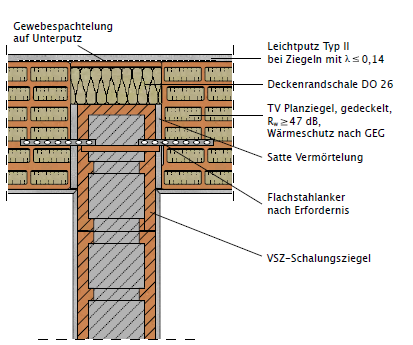 Abstellung der SchallschutzwändeLiefern und Herstellen einer Abstellung zur Wärmedämmung und Verbesserung des Schallschutzes mit Deckenrandschalen DO 26.Hersteller: 	Tonwerk Venus GmbH & Co KG Ziegeleistr. 1   D-94374 Schwarzach_______ m						_____________	_____________5) Zubehör für den perfekten Ziegelbau: Rollo- und JalousiekästenSystem ZETU – Ziegel-Rollladenkasten RKG	Mauerstärke:	30,0 cm; 36,5 cm; 42,5 cm; 49,0 cm; 	Kastenhöhe:	30,0 cmZETU – Ziegel-Rollladenkasten aus ganzer Ziegelschale, geschlossene Ausführung, statisch selbsttragend, strukturierte Ziegeloberfläche zur besseren Putzhaftung, mit integrierter Anschlagfläche für Hochschiebesicherungsbügel, komplett vorgefertigt mit Lagerhalterungen, Kugellager, äußerer Alu-Kastenabschluss-Schiene für 20 mm Außenputz, mit Dämmformteil und beidseitig wärmegedämmten Stirndeckeln in Neopor-Dämm-Material, ESM-Gurtauslass mit doppelter Bürstendichtung und geschäumter InnendämmungAusführung konform nach DIN 4108, Beiblatt 2 : 2019-06.   Optional gegen Mehrpreis konfektioniert mit:Teleskopwelle  60 mm und GurtscheibeElektro-Verteiler-Dose, für luftdichte und wärmegedämmte Elektrokabelführung__________  lfm	                        __________  EP	      __________ GPBezugsquelle:		Ziegelwerk Turber GmbH			85104 Pförring			Tel. 08403 / 92940				info@turber.de		Zulage Fräsung für Lüftungsschlitz System AERECO laut Lüftungskonzept__________  Stück 	                         __________  EP      __________ GPZulage Überlängefür werksseitig konfektionierte Edelstahlaufhängungen zur Befestigung der Kästen in der Stahlbetondecke über Einflechten in den Baustahl.  Die Anzahl der Edelstahlaufhängung richtet sich nach der Kastenlänge.  ≥ l. Weite 2,76 m  2 Stück≥ l. Weite 3,51 m  3 Stück≥ l. Weite 4,01 m  4 Stück__________  Stück 	                         __________  EP      __________ GP   	Zulage für werksseitig ausgebildeten Schrägschnittfür zweiteilige Ecklösung mit Aussparung für Stahlstütze__________  Schrägschnitte              __________  EP      __________ GPZulage für Edelstahlaufhängungen bei Eckkästen zweiteilig __________  Stück 	                         __________  EP      __________ GP6) Zubehör für den perfekten Ziegelbau: U- und WGU-Schalenfür Ringanker, Ringbalken und StürzeZiegel-U-SchaleZiegel-U-Schalen liefern und vermauern einschließlich Betonverfüllung Baustahl gesonderte Abrechnung / inklusive*Höhe:		24 cmWanddicke:     17,5 / 24 / 30 / 36,5 / 42,5 / 49 cmHersteller: Tonwerk Venus GmbH & Co KG Ziegeleistr. 1   D-94374 Schwarzach_______ m						_____________	_____________Ziegel-WGU-SchaleZiegel-WGU-Schalen mit integrierter Neopordämmung liefern und vermauern, einschließlich Betonverfüllung; Baustahl gesonderte Abrechnung / inklusive*Höhe:		24 cmWanddicke:   	30 / 36,5 / 42,5 cmHersteller: Tonwerk Venus GmbH & Co KG Ziegeleistr. 1   D-94374 Schwarzach_______ m						_____________	_____________7) Zubehör für den perfekten Ziegelbau: Deckenrandelementefür das Einfamilienhaus und den Objektbau Deckenrand-Elemente DeRa Klassik für EinfamilienhäuserHerstellen des Deckenrandes durch Liefern und Versetzen vorgefertigter DeRa-Elemente mit Dünnbettmörtel, bestehend aus 65 mm Leichtziegel + 80 mm MineralfaserdämmungWärmebrücke Kategorie B nach DIN 4108 Beiblatt 2:2019-06Ziegel statisch belastbar, Druckfestigkeitsklasse: 6* Ohne Zulagedämmung bei Wanddicke 30 und 36,5 cm.* Liefern und Einbauen von Zulagedämmung WLG 035     2 cm bei Wanddicke 42,5 cm, 4 cm bei 49 cm. Abdecken des Deckenauflagers mit Bitumenbahn R 500 o.ä. Passend für Deckendicke: 18 / 20 / 22 / 24 / 25 cmHersteller: Tonwerk Venus GmbH & Co KG Ziegeleistr. 1   D-94374 Schwarzach_______ m						_____________	_____________Deckenrand-Elemente DeRa Objekt für MehrfamilienhäuserHerstellen des Deckenrandes durch Liefern und Versetzen vorgefertigter DeRa-Elemente mit Dünnbettmörtel, bestehend aus 25 mm Leichtziegel + 95 mm MineralfaserdämmungWärmebrücke Kategorie B nach DIN 4108 Beiblatt 2:2019-06Erfüllt EC6 (Deckenauflagertiefe = ca. 2/3 t)* Ohne Zulagedämmung bei Wanddicke 30 und 36,5 cm.* Liefern und Einbauen von Zulagedämmung WLG 035     2 cm bei Wanddicke 42,5 cm, 4 cm bei 49 cm. Abdecken des Deckenauflagers mit Bitumenbahn R 500 o.ä. Passend für Deckendicke:  20 / 22 / 24 / 25 / 26 cmHersteller: Tonwerk Venus GmbH & Co KG Ziegeleistr. 1   D-94374 Schwarzach_______ m						_____________	_____________8) Zubehör für den perfekten Ziegelbau: klimaton MultischachtDie einfachste Lösung einen vertikalen Schacht im 24 cm dicken Mauerwerk zu integrieren. Anwendung: Schalung zur Dachstuhl-Befestigung oder vertikale Mauerwerksarmierung. Schacht für vertikale Installationen, Schacht L90 für Lüftung oder Abgasleitung Ø 80 mm 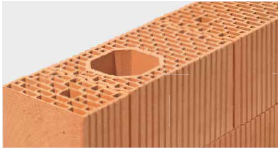 Klimaton MultischachtLiefern und Einbauen von Ziegeln mit integriertem vertikalem Schacht * als Planziegel / BockziegelZiegel:     24 x 37,2 x 23,8 / 24,9 cmSchacht:  14 x 14 cmHersteller: Tonwerk Venus GmbH & Co KG Ziegeleistr. 1   D-94374 Schwarzach_______ m						_____________	_____________